SUMMER 6S 2022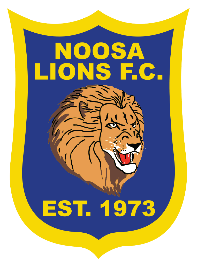 U13/145.30pm5.30pm6.15pm6.15pmFIELD 3FIELD 4FIELD 1FIELD 218th JanSummer SweepersVThe Ridiculous 6 Unreal MadridVBetty SwallocksMad FrothersVThe GoatsMurder on Zidane’s FloorVThe Avengers25th JanSummer SweepersVThe GoatsUnreal MadridVThe AvengersBetty SwallocksVThe Ridiculous 6Murder on Zidane’s FloorVMad Frothers1st FebMurder on Zidane’s FloorVSummer SweepersMad FrothersVThe Ridiculous 6The GoatsVUnreal MadridThe AvengersVBetty Swallocks8th FebThe Ridiculous 6VThe AvengersUnreal MadridVMurder on Zidane’s FloorBetty SwallocksVThe GoatsMad FrothersVSummer Sweepers15th FebSemi FinalsAll teams play22nd FebGrand FinalsAll teams play